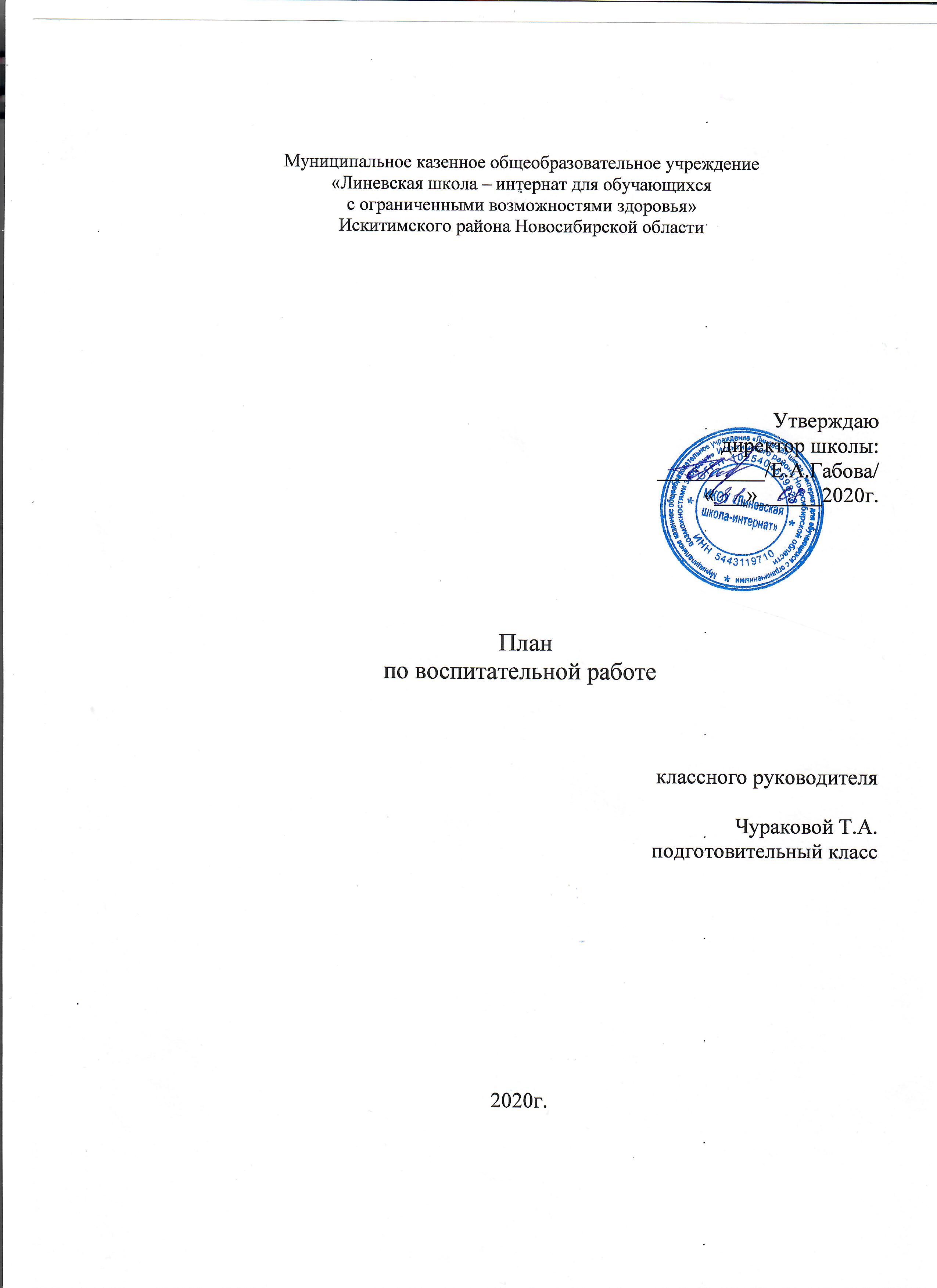 Цель: - формирование гражданственности как интегративного качества личности, заключающего в себе внутреннюю свободу и уважение к государственной власти, любовь к Родине и стремление к миру, чувство собственного достоинства и дисциплинированность, гармоническое проявление патриотических чувств и культуры межнационального общения.Задачи:· школа должна добиваться усвоения учащимися системы знаний по вопросам государства и права;· воспитывать уважительное отношение школьников к законам своего государства, убеждать в необходимости их выполнения;· прививать навыки правомерного поведения, потребность активно защищать в установленном порядке интересы и права свои личные, государственные и общественные;· вырабатывать активную гражданскую позицию у воспитанников, нетерпимость к нарушителям правопорядка.Мероприятия     СентябрьЗдравствуй, школа!Классный час: Новосибирск - город трудовой доблести»  Торжественная линейка «Здравствуй, школа!»Родительское собраниеОперация «Собери портфель»Инструктаж «Правила для учащихся школы-интерната»Инструктаж по «Правилам безопасного поведения на дорогах и в транспорте»; «Положение о внешнем виде»Малый педсовет «План работы на 1 четверть»Инд.работа с учащимися «группы риска»;Организация работы кружков (списки)Подготовка справок для учащихся для проезда в транспортеБеседа «Береги школьное имущество»Подготовка к концерту, посвященному «Дню учителя»Генеральная уборкаКлассный час «Чистота залог – залог здоровья».Встречи – консультации для родителейОктябрьКонкурс газет по Дню УчителяПраздничный концерт «Спасибо Вам, учителя!»Малый педсовет: «Единые требования к учащимся»Продолжение конкурса «Класс года»Инструктаж по ТБ дома, в школе, о проведении в ЧСВстречи – консультации для родителей НоябрьПодготовка к конкурсу рисунков «День народного единства»Классный час «Все работы хороши»Выставка плакатов, рисунков .Беседа с родителями « В здоровом теле здоровый дух»Конкурс «Класс года»Открытый классный час: Урок мужества «Пока мы едины -мы непобедимы»Беседы-пятиминутки перед отъездом детей домойДекабрь Здравствуй, Дедушка Мороз! – народный праздникПодготовка к Новому году: разучивание стихов, изготовление поделок, костюмовИндивидуальные беседы, посещение мест проживания детей ПДД: правила поведения в транспорте и в общественных местахПодведение итогов за  II четвертьРодительское собраниеПраздник Новогодней Елки «Новогодний калейдоскоп»